Go4Gold 2015 Figure Skating Passion     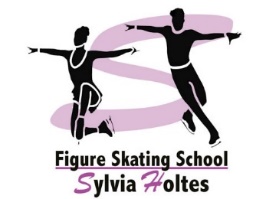   Inschrijfformulier Go4Gold Maandag 10 t/m  Vrijdag 14 augustus 2015         ___ Deelname 5 dagen  =  € 225,= Groep A + B ( 2 ijstrainingen – zie schema)A: Alle dubbele sprongen kunnen tonen/bezig met 2A en hogerB: bezig met dubbele sprongen ___ Deelname 5 dagen  =  € 150,= Groep C ( 1 ijstraining – zie schema) C: bezig met alle enkele sprongen en enkel Axel       Voorwaarden inschrijvingInschrijving tot uiterlijk  26 juni 2015.U ontvangt een bevestiging van inschrijving, dit verplicht u tot betaling.Na definitieve plaatsing ontvangt u een factuur. Deze graag uiterlijk 05 augustus  2015 te voldoen.Bij het niet tijdig voldoen van uw betalingsverplichting is deelname aan de Go4Gold schaatsweek niet mogelijk.Het uitblijven van een tijdige betaling ontslaat u niet van uw betalingsverplichting.Deelname is op eigen risico. Licentiehouders zijn verzekerd via de eigen vereniging, anderen dienen zelf zorg te dragen voor een ongevallenverzekering.Alleen bij voldoende deelname kan de Go4Gold schaatsweek doorgaan. De stage is onder voorbehoud tot deadline 1 juli 2015FSP houdt het recht om de rijd(st)er/categorie-indeling aan te passen als de inschrijvingen daartoe aanleiding geven.Aanmelden via het inschrijfformulier te sturen aan info@figureskatingpassion.nl Het verschuldigde bedrag kan worden overgemaakt op bankrekeningnummer NL33ABNA0553942522 t.n.v. FSP-Sylvia Holtes te Assen onder vermelding van factuurnummer, Go4Gold 2015, naam en vereniging.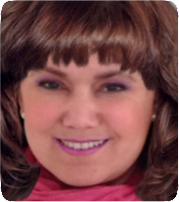 Naam:Adres:Postcode en woonplaats:E-mailadres:Telefoonnummer/mobiel:Geboortedatum:Licentienummer +vereniging + hoofdcoach:(Wedstrijd)niveau:Bijzonderheden maaltijden: